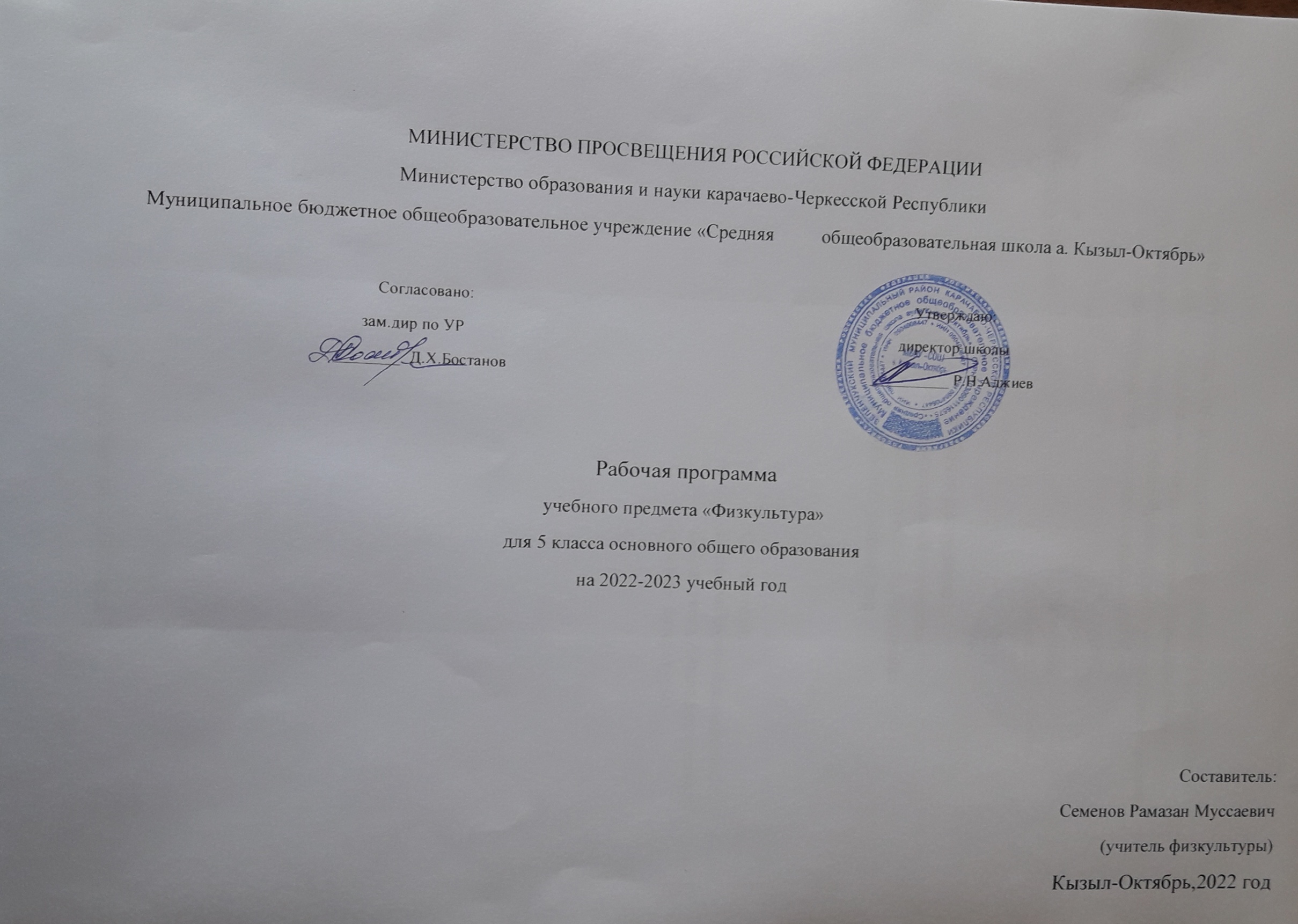                                                                                                         Пояснительная записка  Рабочая программа по физической культуре на уровне основного общего образования составлена на основе Требований к результатам освоения основной образовательной программы основного общего образования, представленных в Федеральном государственном образовательном стандарте ос- новного общего образования, а также на основе характеристики планируемых результатов духовно-нравственного развития, воспитания и социализации обучающихся, представленной в Примерной программе воспитания (одобрено решением ФУМО от 02. 06. 2020 г )  В  рабочей программе нашли свои отражения объективно сложившиеся реалии современного социокультурного развития российского общества, условия деятельности образовательных организаций, возросшие требования родителей, учителей и методистов к совершенствованию содержания школьного образования, внедрению новых методик и технологий в учебно-воспитательный процесс  В своей социально-ценностной ориентации  рабочая программа сохраняет исторически сложившееся предназначение дисциплины «Физическая культура» в качестве средства подготовки учащихся к предстоящей жизнедеятельности, укрепления их здоровья, повышения функциональных и адаптивных возможностей систем организма, развития жизненно важных физических качеств. Программа обеспечивает преемственность с Примерной рабочей программой начального среднего общего образования, предусматривает возможность активной подготовки учащихся к выполнению нормативов «Президентских состязаний» и «Всероссийского физкультурно-спортивного комплекса ГТО»  ЦЕЛИ ИЗУЧЕНИЯ УЧЕБНОГО ПРЕДМЕТА «ФИЗИЧЕСКАЯ КУЛЬТУРА» Общей целью школьного образования по физической культуре является формирование разносторонне физически развитой личности, способной активно использовать ценности физической культуры для укрепления и длительного сохранения собственного здоровья, оптимизации трудовой деятельности и организации активного отдыха. В  рабочей программе для 5—9 классов данная цель конкретизируется и связывается с формированием устойчивых мотивов и потребностей школьников в бережном отношении к своему здоровью, целостном развитии физических, психических и нравственных качеств, творческом использовании ценностей физической культуры в организации здорового образа жизни, регулярных занятиях двигательной деятельностью и спортом  Развивающая направленность  рабочей программы определяется вектором развития физических качеств и функциональных возможностей организма занимающихся, являющихся основой укрепления их здоровья, повышения надёжности и активности адаптивных процессов. Существенным достижением данной ориентации является приобретение школьниками знаний и умений в организации самостоятельных форм занятий оздоровительной, спортивной и прикладно-ориентированной физической культурой, возможностью познания своих физических способностей и их целенаправленного развития  Воспитывающее значение Примерной рабочей программы заключается в содействии активной социализации школьников на основе осмысления и понимания роли и значения мирового и российского олимпийского движения, приобщения к их культурным ценностям, истории и современному развитию. В число практических результатов данного направления входит формирование положительных навыков и умений в общении и взаимодействии со сверстниками и учителями физической культуры, организации совместной учебной и консультативной деятельности  Центральной идеей  конструирования  учебного  содержания и планируемых результатов образования в основной школе является воспитание целостной личности учащихся, обеспечение единства в развитии их физической, психической и социальной природы Реализация этой идеи становится возможной на основе содержания учебной дисциплины «Физическая  культура», которое представляется двигательной деятельностью с её базовыми компонентами: информационным (знания о физической культуре), операциональным (способы самостоятельной деятельности) и мотивационнопроцессуальным (физическое совершенствование)  В целях усиления мотивационной составляющей учебного предмета, придания ей личностно значимого смысла, содержание Примерной рабочей программы представляется системой модулей, которые входят структурными компонентами в раздел «Физическое совершенствование»  Инвариантные модули включают в себя содержание  базовых видов спорта: гимнастика, лёгкая атлетика), спортивные игры. Данные модули в своём предметном содержании ориентируются на всестороннюю физическую подготовленность учащихся, освоение ими технических действий и физических упражнений, содействующих обогащению двигательного опыта.  Вариативные модули объединены в  рабочей программе модулем «Спорт», содержание которого разрабатывается образовательной организацией на основе Примерных модульных программ по физической культуре для общеобразовательных организаций, рекомендуемых Министерством просвещения Российской Федерации. Основной содержательной направленностью вариативных модулей, является подготовка учащихся к выполнению нормативных требований Всероссийского физкультурно-спортивного комплекса ГТО, активное вовлечение их в соревновательную деятельность   «Универсальные учебные действия», в котором раскрывается вклад предмета в формирование познавательных, коммуникативных и регулятивных действий, соответствующих возможностям и особенностям школьников данного возраста Личностные достижения непосредственно связаны с конкретным содержанием учебного предмета и представлены по мере его раскрытия.  Содержание рабочей программы, раскрытие личностных и метапредметных результатов обеспечивает преемственность и перспективность в освоении областей знаний, которые отражают ведущие идеи учебных предметов основной школы и подчёркивают её значение для формирования готовности учащихся к дальнейшему образованию в системе среднего полного или среднего профессионального образования  МЕСТО УЧЕБНОГО ПРЕДМЕТА «ФИЗИЧЕСКАЯ КУЛЬТУРА» В УЧЕБНОМ ПЛАНЕ Общий объём часов, отведённых на изучение учебной дисциплины в 5 классе «Физическая культура» в основной школе  составляет 68 часов (2 часа в неделю)  При подготовке Примерной рабочей программы учитывались личностные и метапредметные результаты, зафиксированные в Федеральном государственном образовательном стандарте основного общего образования и в «Универсальном кодификаторе элементов содержания и требований к результатам освоения основной образовательной программы основного общего образования»  Знания о физической культуре. Физическая культура в основной школе: задачи, содержание и формы организации занятий Система дополнительного обучения физической культуре; организация спортивной работы в общеобразовательной школе  Физическая культура и здоровый образ жизни: характеристика основных форм занятий физической культурой, их связь с укреплением здоровья, организацией отдыха и досуга  Исторические сведения об Олимпийских играх Древней Греции, характеристика их содержания и правил спортивной борьбы Расцвет и завершение истории Олимпийских игр древности  Способы самостоятельной деятельности. Режим дня и его значение для учащихся школы, связь с умственной работоспособностью Составление индивидуального режима дня; определение основных индивидуальных видов деятельности, их временных диапазонов и последовательности в выполнении Физическое развитие человека, его показатели и способы измерения   Осанка как показатель физического развития, правила предупреждения её нарушений в условиях учебной и бытовой деятельности Способы измерения и оценивания осанки Составление комплексов физических упражнений с коррекционной направленностью и правил их самостоятельного проведения  Проведение самостоятельных занятий физическими упражнениями на открытых площадках и в домашних условиях; под- готовка мест занятий, выбор одежды и обуви; предупреждение травматизма  Оценивание состояния организма в покое и после физической нагрузки в процессе самостоятельных занятий физической культуры и спортом  Составление дневника физической культуры  Физическое совершенствование.  Физкультурно-оздоровительная деятельность. Роль и значение физкультур- но-оздоровительной деятельности в здоровом образе жизни современного человека Упражнения утренней зарядки и физкультминуток, дыхательной и зрительной гимнастики в процессе учебных занятий; закаливающие процедуры после занятий утренней зарядкой Упражнения на развитие гибкости и подвижности суставов; развитие координации; формирование телосложения с использованием внешних отягощений  Спортивно-оздоровительная деятельность. Роль и значение спортивно-оздоровительной деятельности в здоровом образе жизни современного человека  Модуль «Гимнастика».  Кувырки вперёд и назад в группировке; кувырки вперёд ноги «скрестно»; кувырки назад из стойки на лопатках (мальчики) Опорные прыжки через гимнастического козла ноги врозь  (мальчики);  опорные  прыжки на гимнастического козла с последующим спрыгиванием (де- вочки)  Упражнения на низком гимнастическом бревне: передвижение ходьбой с поворотами кругом и на 90, лёгкие подпрыгивания; подпрыгивания толчком двумя ногами; передвижение приставным шагом (девочки) Упражнения на гимнастической лестнице: перелезание приставным шагом правым и левым боком; лазанье разноимённым способом по диагонали и одноимённым способом вверх Расхождение на гимнастической скамейке правым и левым боком способом «удерживая за плечи» Модуль «Лёгкая атлетика».  Бег на длинные дистанции с равномерной скоростью передвижения с высокого старта; бег на короткие дистанции с максимальной скоростью передвижения Прыжкивдлину с разбега способом «согнув ноги»; прыжки в высоту с прямого разбега  Метание малого мяча с места в вертикальную неподвижную мишень; метание малого мяча на дальность с трёх шагов раз- бега  Модуль «Спортивные игры».  Баскетбол Передача мяча двумя руками от груди, на месте и в движении; ведение мяча на месте и в движении «по прямой», «по кругу» и «змейкой»; бросок мяча в корзину двумя руками от груди с места; ранее раз- ученные технические действия с мячом  Волейбол Прямая нижняя подача мяча; приём и передача мяча двумя руками снизу и сверху на месте и в движении; ранее разученные технические действия с мячом  Футбол Удар по неподвижному мячу внутренней стороной стопы с небольшого разбега; остановка катящегося мяча способом «наступания»; ведение мяча «по прямой», «по кругу» и «змейкой»; обводка мячом ориентиров (конусов) Совершенствование техники ранее разученных гимнастических и акробатических упражнений, упражнений лёгкой атлетики и зимних видов спорта, технических действий спортивных игр  Модуль «Спорт». Физическая подготовка к выполнению нормативов комплекса ГТО с использованием средств базовой физической подготовки, видов спорта и оздоровительных систем физической культуры, национальных видов спорта, культурно-этнических игр  Планируемые результаты ЛИЧНОСТНЫЕ РЕЗУЛЬТАТЫ  Готовность проявлять интерес к истории и развитию физической культуры и спорта в Российской Федерации, гордиться победами выдающихся отечественных спортсменов-олимпийцев;  -готовность отстаивать символы Российской Федерации во время спортивных соревнований, уважать традиции и принципы современных Олимпийских игр и олимпийского движения; готовность ориентироваться на моральные ценности и нормы межличностного взаимодействия при организации, планировании и проведении совместных занятий физической культурой и спортом, оздоровительных мероприятий в условиях активного отдыха и досуга; готовность оценивать своё поведение и поступки во время проведения совместных занятий физической культурой, участия в спортивных мероприятиях и соревнованиях;  готовность оказывать первую медицинскую помощь при трав- мах и ушибах, соблюдать правила техники безопасности во время совместных занятий физической культурой и спортом; стремление к физическому совершенствованию, формированию  культуры  движения  и  телосложения,  самовыражению в избранном виде спорта; готовность организовывать и проводить занятия физической культурой и спортом на основе научных представлений о закономерностях физического развития и физической подготовленности с учётом самостоятельных наблюдений за изменением их показателей; осознание здоровья как базовой ценности человека, признание объективной необходимости в его укреплении и длительном сохранении посредством занятий физической культурой и спортом; осознание необходимости ведения здорового образа жизни как средства профилактики пагубного влияния вредных привычек на физическое, психическое и социальное здоровье человека; -способность адаптироваться к стрессовым ситуациям, осуществлять профилактические мероприятия по регулированию эмоциональных напряжений, активному восстановлению организма после значительных умственных и физических нагрузок;  -готовность соблюдать правила безопасности во время занятий физической культурой и спортом, проводить гигиенические и профилактические мероприятия по организации мест занятий, выбору спортивного инвентаря и оборудования, спортивной одежды; готовность соблюдать правила и требования к организации бивуака во время туристских походов, противостоять действиям и поступкам, приносящим вред окружающей среде; освоение опыта взаимодействия со сверстниками, форм общения и поведения при выполнении учебных заданий на уроках физической культуры, игровой и соревновательной деятельности; повышение компетентности в организации самостоятельных занятий физической культурой, планировании их содержания и направленности в зависимости от индивидуальных интересов и потребностей; формирование представлений об основных понятиях и тер- минах физического воспитания и спортивной тренировки, умений руководствоваться ими в познавательной и практической деятельности, общении со сверстниками, публичных выступлениях и дискуссиях  МЕТАПРЕДМЕТНЫЕ РЕЗУЛЬТАТЫ Универсальные познавательные действия: проводить сравнение соревновательных упражнений Олимпийских игр древности и современных Олимпийских игр, выявлять их общность и различия; осмысливать Олимпийскую хартию как основополагающий документ современного олимпийского движения, приводить примеры её гуманистической направленности; анализировать влияние занятий физической культурой и спортом на воспитание положительных качеств личности, устанавливать возможность профилактики вредных привычек; характеризовать туристские походы как форму активного отдыха, выявлять их целевое предназначение в сохранении и укреплении здоровья; руководствоваться требованиями техники безопасности во время передвижения по маршруту и организации бивуака; устанавливать причинно-следственную связь между планированием режима дня и изменениями показателей работоспособности; устанавливать связь негативного влияния нарушения осанки на состояние здоровья и выявлять причины нарушений, измерять индивидуальную форму и составлять комплексы упражнений по профилактике и коррекции выявляемых нарушений; устанавливать причинно-следственную связь между  уровнем развития физических качеств, состоянием здоровья и функциональными возможностями основных систем организма; устанавливать причинно-следственную связь между качеством владения техникой физического упражнения и возможностью возникновения травм и ушибов во время самостоятельных занятий физической культурой и спортом;  -устанавливать причинно-следственную связь между подготовкой мест занятий на открытых площадках и правилами предупреждения травматизма  Универсальные коммуникативные действия: выбирать, анализировать  и  систематизировать  информацию из разных источников об образцах  техники  выполнения разучиваемых упражнений, правилах планирования самостоятельных занятий физической и технической подготовкой; вести наблюдения за развитием физических качеств, сравнивать их показатели с данными возрастно-половых стандартов, составлять планы занятий на основе определённых правил и регулировать нагрузку по частоте пульса и внешним признакам утомления; описывать и анализировать технику разучиваемого упражнения, выделять фазы и элементы движений, подбирать подготовительные упражнения и планировать последовательность решения задач обучения; оценивать эффективность обучения посредством сравнения с эталонным образ- цом;  -наблюдать, анализировать и контролировать технику выпол- нения физических упражнений другими учащимися, сравнивать её с эталонным образцом, выявлять ошибки и предлагать способы их устранения; изучать и коллективно обсуждать технику «иллюстративного образца» разучиваемого упражнения, рассматривать и моделировать появление ошибок, анализировать возможные причины их появления, выяснять способы их устранения Универсальные учебные регулятивные- действия: составлять и выполнять индивидуальные комплексы физических упражнений с разной функциональной направленностью, выявлять особенности их воздействия на состояние организма, развитие его резервных возможностей с помощью процедур контроля и функциональных проб; составлять и выполнять акробатические и гимнастические комплексы упражнений, самостоятельно разучивать сложно-координированные упражнения на спортивных снарядах; активно взаимодействовать в условиях учебной и игровой деятельности, ориентироваться на указания учителя и правила игры при возникновении конфликтных и нестандартных ситуаций, признавать своё право и право других на ошибку, право на её совместное исправление; разучивать и выполнять технические действия в игровых видах спорта, активно взаимодействуют при совместных тактических действиях в защите и нападении, терпимо относится к ошибкам игроков своей команды и команды соперников; организовывать оказание первой помощи при травмах и ушибах во время самостоятельных занятий физической культурой и спортом, применять способы и приёмы помощи в зависимости от характера и признаков полученной травмы  ПРЕДМЕТНЫЕ РЕЗУЛЬТАТЫ К концу обучения в 5 классе обучающийся научится:  выполнять требования безопасности на уроках физической культуры, на самостоятельных занятиях физическими упражнениями в условиях активного отдыха и досуга;  проводить измерение индивидуальной осанки и сравнивать её показатели со стандартами, составлять комплексы упражнений по коррекции и профилактике её нарушения, планировать их выполнение в режиме дня;  составлять дневник физической культуры и вести в нём наблюдение за показателями физического развития и физической подготовленности, планировать содержание и регулярность проведения самостоятельных занятий;  осуществлять профилактику утомления во время учебной деятельности, выполнять комплексы упражнений физкультминуток, дыхательной и зрительной гимнастики; выполнять комплексы упражнений оздоровительной физической культуры на развитие гибкости, координации и формирование телосложения;  выполнять опорный прыжок с разбега способом «ноги врозь» (мальчики) и способом «напрыгивания с последующим спрыгиванием» (девочки);  выполнять упражнения в висах и упорах на низкой гимнастической перекладине (мальчики); в передвижениях по гимнастическому бревну ходьбой и приставным шагом с по- воротами, подпрыгиванием на двух ногах на месте и с про- движением (девочки);  передвигаться по гимнастической стенке приставным шагом, лазать разноимённым способом вверх и по диагонали;  выполнять бег с равномерной скоростью с высокого старта по учебной дистанции; демонстрировать технику прыжка в длину с разбега способом «согнув ноги»; демонстрировать технические действия в спортивных играх: баскетбол (ведение мяча с равномерной скоростью в разных направлениях; приём и передача мяча двумя руками от груди с места и в движении); волейбол (приём и передача мяча двумя руками снизу и сверху с места и в движении, прямая нижняя подача); футбол (ведение мяча с равномерной скоростью в разных направлениях, приём и передача мяча, удар по неподвижному мячу с небольшого разбега);  тренироваться в упражнениях общефизической и специальной физической подготовки с учётом индивидуальных и возрастно-половых особенностей  Распределение учебного материала 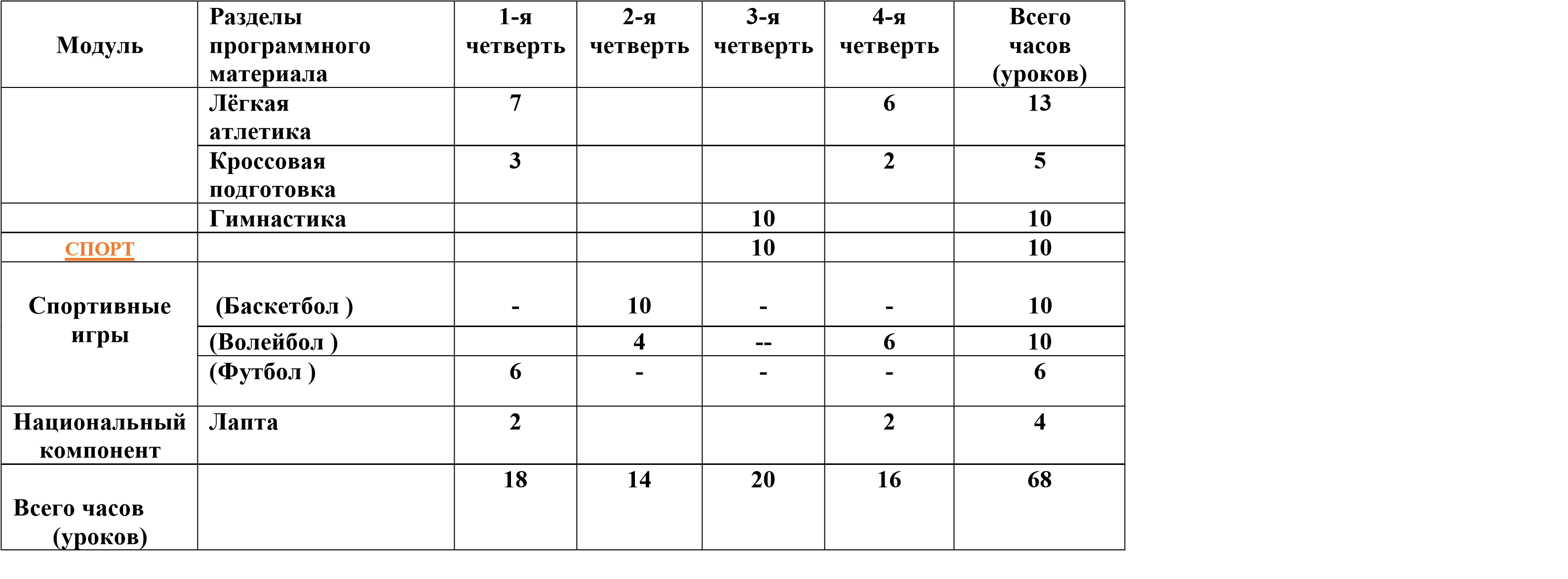 Учебно-методический комплект 1. Примерная рабочая программа по физической культуре Москва . Просвещение 2021г. 2. Нормативовы «Президентских состязаний» и «Всероссийского физкультурно-спортивного комплекса ГТО» 3.Учебники: Физическая культура 5 – 7 классы, Учебник для общеобразовательных учреждений под редакцией М.Я.Виленского  Рекомендовано Министерством образования и науки Российской Федерации, 8-е издание, Москва «Просвещение» 2020 4. Образовательные диски: «Физическая культура 1-11 классы», тематическое планирование КАЛЕНДАРНО – ТЕМАТИЧЕСКОЕ ПЛАНИРОВАНИЕ  ДЛЯ УЧАЩИХСЯ 5 КЛАССА . . ....... ...... ....... ........ ........... ........ ......... .№ ур ок а Тема урока Тип урока Элементы содержания Планируемые результаты Дата проведения Дата проведения № ур ок а Тема урока Тип урока Элементы содержания Планируемые результаты 5 «а» 5 «б»Легкая атлетика (7 ч) Спринтерский бег Легкая атлетика (7 ч) Спринтерский бег Легкая атлетика (7 ч) Спринтерский бег Легкая атлетика (7 ч) Спринтерский бег Легкая атлетика (7 ч) Спринтерский бег 1  Развитие скоростных способностей. Стартовый разгон вводный   Т.Б на уроке по лёгкой атлетике. Комплекс ОРУ. Повторение ранее пройденных строевых упражнений. Специальные беговые упражнения. Бег с ускорением (30 – 60 м) с максимальной скоростью. Старты из различных И. П. Максимально быстрый бег на месте (сериями по 15 – 20 с.). Знать требования инструкций. Устный опрос Описывают технику выполнения беговых упражнений, осваивают ее самостоятельно, выявляют и устраняют характерные ошибки в процессе освоения.  Демонстрируют вариантные выполнения беговых упражнений. Применяют беговые    упражнения  для развития физических качеств. контролируют физическую нагрузку по частоте сердечных сокращений. Взаимодействуют    со    сверстниками  в процессе совместного освоения беговых упражнений,    соблюдают  правила    безопасности. 2  Развитие скоростных способностей. Стартовый разгон Комплексный  Комплекс ОРУ. Повторение ранее пройденных строевых упражнений. Специальные беговые упражнения. Бег с ускорением (30 – 60 м) с максимальной скоростью. Старты из различных И. П. Максимально быстрый бег на месте (сериями по 15 – 20 с.). Знать требования инструкций. Устный опрос Описывают технику выполнения беговых упражнений, осваивают ее самостоятельно, выявляют и устраняют характерные ошибки в процессе освоения.  Демонстрируют вариантные выполнения беговых упражнений. Применяют беговые    упражнения  для развития физических качеств. контролируют физическую нагрузку по частоте сердечных сокращений. Взаимодействуют    со    сверстниками  в процессе совместного освоения беговых упражнений,    соблюдают  правила    безопасности. 3 Высокий старт Обучение  ОРУ в движении. СУ. Специальные беговые упражнения. Высокий старт и скоростной бег до 50 метров ( 2 серии). Бег со старта в гору 2 -3 х 20 – 30 метров. Знать требования инструкций. Устный опрос Описывают технику выполнения беговых упражнений, осваивают ее самостоятельно, выявляют и устраняют характерные ошибки в процессе освоения.  Демонстрируют вариантные выполнения беговых упражнений. Применяют беговые    упражнения  для развития физических качеств. контролируют физическую нагрузку по частоте сердечных сокращений. Взаимодействуют    со    сверстниками  в процессе совместного освоения беговых упражнений,    соблюдают  правила    безопасности. 4 Развитие скоростной выносливости комплекс ный ОРУ в движении. СУ. Специальные беговые упражнения. Бег на месте с высоким подниманием бедра и опорой руками о стенку. Выполнять в среднем темпе сериями по 10 – 20 сек. Бег от 200 до 1000 м.   Метание Метание Метание Метание Метание 5 Развитие скоростносиловых способностей. обучение ОРУ с теннисным мячом комплекс.  Специальные беговые упражнения. Разнообразные прыжки и многоскоки.  Броски и толчки набивных мячей: юноши – до 2 кг, девушки – до 1 кг. Метание на заданное расстояние. Метание т/мяча на дальность Описывают  технику  метания  малого  мяча разными       способами,  осваивают   ее   самостоятельно, с  предупреждением, выявлением и отскока от стены с места и с шага. Метание на дальность в коридоре5 -6 метров. отскока от стены с места и с шага. Метание на дальность в коридоре5 -6 метров. исправление типичных ошибок. Применяют  упражнения  в  метании  малого мяча   для   развития   физических  качеств, контролируют физическую нагрузку по частоте сердечных сокращений. Взаимодействуют со сверстниками в процессе совместного освоения упражнений в метании  малого  мяча,  соблюдают  правила безопасности. Прыжки Прыжки Прыжки Прыжки Прыжки Прыжки Прыжки 6 Развитие 	силовых способностей 	и прыгучести. обучение Специальные беговые упражнения. Прыжок через 2 или 4 шага (серийное выполнение отталкивания); повторное подпрыгивание и прыжки на одной ноге, делая активный мах другой; Прыжки с места и с разбега – доставать подвешенные предметы, ветки рукой, головой. Прыжки в длину с места – на результат. Прыжок через препятствие (с 5 -7 беговых шагов), установленное у места приземления, с целью отработки движения ног вперед. Специальные беговые упражнения. Прыжок через 2 или 4 шага (серийное выполнение отталкивания); повторное подпрыгивание и прыжки на одной ноге, делая активный мах другой; Прыжки с места и с разбега – доставать подвешенные предметы, ветки рукой, головой. Прыжки в длину с места – на результат. Прыжок через препятствие (с 5 -7 беговых шагов), установленное у места приземления, с целью отработки движения ног вперед. Демонстрируют вариантные выполнения прыжковых упражнений. Применяют прыжковые упражнения для развития  физических  качеств,  контролируют физическую  нагрузку  по  частоте  сердечных сокращений. Взаимодействуют со сверстниками  в процессе совместного освоения прыжковых упражнений, соблюдают правила безопасности. 7 Прыжок в длину с разбега. комплекс ный ОРУ в движении. Специальные беговые упражнения. Прыжки в длину с 5 – 7 шагов разбега. Гладкий бег по стадиону 6 минут – на результат.  ОРУ в движении. Специальные беговые упражнения. Прыжки в длину с 5 – 7 шагов разбега. Гладкий бег по стадиону 6 минут – на результат.  Демонстрируют вариантные выполнения прыжковых упражнений. Применяют прыжковые упражнения для развития  физических  качеств,  контролируют физическую  нагрузку  по  частоте  сердечных сокращений. Взаимодействуют со сверстниками  в процессе совместного освоения прыжковых упражнений, соблюдают правила безопасности. Кроссовая подготовка 3 ч. Кроссовая подготовка 3 ч. Кроссовая подготовка 3 ч. Кроссовая подготовка 3 ч. Кроссовая подготовка 3 ч. Кроссовая подготовка 3 ч. Кроссовая подготовка 3 ч. 8 Развитие выносливости. комплекс ный ОРУ в движении. Специальные беговые упражнения. Многоскоки.  Смешанное передвижение (бег в чередовании с ходьбой) до 4000 метров – мальчики, до 2500 метров – девочки. Спортивные игры. ОРУ в движении. Специальные беговые упражнения. Многоскоки.  Смешанное передвижение (бег в чередовании с ходьбой) до 4000 метров – мальчики, до 2500 метров – девочки. Спортивные игры. Описывают  технику  выполнения  бега  по пересеченной 	 	 	 	местности,  выявляют    и устраняют характерные  ошибки  в  процессе освоения. Осваивают  технику  выполнения  бега  по пересеченной местности.  Применяют кроссовую  подготовку  для  развития  общей выносливости 9 Кроссовая подготовка комплекс ный ОРУ в движении. СУ.  Специальные беговые упражнения. Бег в равномерном темпе до 15 минут по пересеченной местности.  ОРУ в движении. СУ.  Специальные беговые упражнения. Бег в равномерном темпе до 15 минут по пересеченной местности.  Описывают  технику  выполнения  бега  по пересеченной 	 	 	 	местности,  выявляют    и устраняют характерные  ошибки  в  процессе освоения. Осваивают  технику  выполнения  бега  по пересеченной местности.  Применяют кроссовую  подготовку  для  развития  общей выносливости  10 Кроссовая подготовка совершен ствование ОРУ в движении. СУ.  Специальные беговые упражнения. Бег в равномерном темпе до 16 минут по пересеченной местности.  Спортивные игры ОРУ в движении. СУ.  Специальные беговые упражнения. Бег в равномерном темпе до 16 минут по пересеченной местности.  Спортивные игры Описывают  технику  выполнения  бега  по пересеченной 	 	 	 	местности,  выявляют    и устраняют характерные  ошибки  в  процессе освоения. Осваивают  технику  выполнения  бега  по пересеченной местности.  Применяют кроссовую  подготовку  для  развития  общей выносливости Модуль спортивные игры . Футбол (6ч) Модуль спортивные игры . Футбол (6ч) Модуль спортивные игры . Футбол (6ч) Модуль спортивные игры . Футбол (6ч) Модуль спортивные игры . Футбол (6ч) Модуль спортивные игры . Футбол (6ч) Модуль спортивные игры . Футбол (6ч)  11 Т.Б. Правила игры. Ведение мяча носком ноги и внутренней частью подъема стопы Обучение  Инструктаж по технике безопасности. Правила игры. Правила личной гигиены.ОРУ. Упражнения без мяча: бег с изменением направления движения, по кругу Техника ведения мяча носком ноги и внутренней частью Знать и выполнять упражнения на развитие физических качеств. Обладать универсальными умениями по взаимодействию в парах и группах при выполнении физических упражнений.  Обладать универсальными умениями организовывать Знать и выполнять упражнения на развитие физических качеств. Обладать универсальными умениями по взаимодействию в парах и группах при выполнении физических упражнений.  Обладать универсальными умениями организовывать подъема 	стопы 	по 	прямой»змейкой».  Игра в  футбол по правилам. и планировать учебное сотрудничество с учителем и сверстниками, определять цели и функции участников, способы взаимодействия; планировать общие способы работы.  Уметь 	технически 	верно 	выполнять 	элементы футбола.  Знать и понимать назначение того или иного действия.  Уметь контролировать собственные действия.  Выполнять технические действия. Демонстрировать упражнения, направленные на формирование навыка по 	владению 	мячом.. 	Демонстрация 	четкого 	и правильного выполнения техники футбола.  Описывать и демонстрировать техники владения мячом.  Научатся выполнять упражнения по образцу учителя, учеников, видеоматериалам. Научатся творчески подходить к выполнению упражнений и добиваться достижения конечного результата. Уметь ориентироваться в игровом пространстве, выбирать правильную позицию при атакующих и оборонительных действиях  Способность 	строить 	учебно- 	познавательную деятельность, учитывая все её компоненты (цель, мотив, прогноз, средства, контроль, оценка)  Способность оценивать изменяющуюся ситуацию, мыслить логически и быстро принимать решение.   12 Ведение мяча носком ноги и внутренней частью подъема стопы Обучение  ОРУ.Упражнения без мяча: бег  с ускорением, по кругу. Техника ведения мяча носком ноги и внутренней частью подъема стопы по прямой, «змейкой». Игра в  футбол по правилам  и планировать учебное сотрудничество с учителем и сверстниками, определять цели и функции участников, способы взаимодействия; планировать общие способы работы.  Уметь 	технически 	верно 	выполнять 	элементы футбола.  Знать и понимать назначение того или иного действия.  Уметь контролировать собственные действия.  Выполнять технические действия. Демонстрировать упражнения, направленные на формирование навыка по 	владению 	мячом.. 	Демонстрация 	четкого 	и правильного выполнения техники футбола.  Описывать и демонстрировать техники владения мячом.  Научатся выполнять упражнения по образцу учителя, учеников, видеоматериалам. Научатся творчески подходить к выполнению упражнений и добиваться достижения конечного результата. Уметь ориентироваться в игровом пространстве, выбирать правильную позицию при атакующих и оборонительных действиях  Способность 	строить 	учебно- 	познавательную деятельность, учитывая все её компоненты (цель, мотив, прогноз, средства, контроль, оценка)  Способность оценивать изменяющуюся ситуацию, мыслить логически и быстро принимать решение.   13 Удары с места и небольшого раз бега 	по  неподвижному и катящемуся мячу внутренней стороной стопы  обучение ОРУ. Упражнения без мяча: бег с изменением направления движения, бег с ускорением. Техника удара с места и небольшого разбега по неподвижному и катящемуся мячу внутренней стороной стопы. Работа в парах на месте, в движении. Игра в  футбол по правилам.   и планировать учебное сотрудничество с учителем и сверстниками, определять цели и функции участников, способы взаимодействия; планировать общие способы работы.  Уметь 	технически 	верно 	выполнять 	элементы футбола.  Знать и понимать назначение того или иного действия.  Уметь контролировать собственные действия.  Выполнять технические действия. Демонстрировать упражнения, направленные на формирование навыка по 	владению 	мячом.. 	Демонстрация 	четкого 	и правильного выполнения техники футбола.  Описывать и демонстрировать техники владения мячом.  Научатся выполнять упражнения по образцу учителя, учеников, видеоматериалам. Научатся творчески подходить к выполнению упражнений и добиваться достижения конечного результата. Уметь ориентироваться в игровом пространстве, выбирать правильную позицию при атакующих и оборонительных действиях  Способность 	строить 	учебно- 	познавательную деятельность, учитывая все её компоненты (цель, мотив, прогноз, средства, контроль, оценка)  Способность оценивать изменяющуюся ситуацию, мыслить логически и быстро принимать решение.   13 Удары с места и небольшого раз бега 	по  неподвижному и катящемуся мячу внутренней стороной стопы  обучение ОРУ. Упражнения без мяча: бег с изменением направления движения, бег с ускорением. Техника удара с места и небольшого разбега по неподвижному и катящемуся мячу внутренней стороной стопы. Работа в парах на месте, в движении. Игра в  футбол по правилам.   и планировать учебное сотрудничество с учителем и сверстниками, определять цели и функции участников, способы взаимодействия; планировать общие способы работы.  Уметь 	технически 	верно 	выполнять 	элементы футбола.  Знать и понимать назначение того или иного действия.  Уметь контролировать собственные действия.  Выполнять технические действия. Демонстрировать упражнения, направленные на формирование навыка по 	владению 	мячом.. 	Демонстрация 	четкого 	и правильного выполнения техники футбола.  Описывать и демонстрировать техники владения мячом.  Научатся выполнять упражнения по образцу учителя, учеников, видеоматериалам. Научатся творчески подходить к выполнению упражнений и добиваться достижения конечного результата. Уметь ориентироваться в игровом пространстве, выбирать правильную позицию при атакующих и оборонительных действиях  Способность 	строить 	учебно- 	познавательную деятельность, учитывая все её компоненты (цель, мотив, прогноз, средства, контроль, оценка)  Способность оценивать изменяющуюся ситуацию, мыслить логически и быстро принимать решение.   14 Остановка катящегося 	мяча внутренней стороной стопы Обучение  ОРУ. Упражнения без мяча: бег с чередованием передвижения лицом и спиной вперед. Техника остановки  катящегося мяча внутренней стороной стопы в парах на месте. Игра в  футбол по правилам.    и планировать учебное сотрудничество с учителем и сверстниками, определять цели и функции участников, способы взаимодействия; планировать общие способы работы.  Уметь 	технически 	верно 	выполнять 	элементы футбола.  Знать и понимать назначение того или иного действия.  Уметь контролировать собственные действия.  Выполнять технические действия. Демонстрировать упражнения, направленные на формирование навыка по 	владению 	мячом.. 	Демонстрация 	четкого 	и правильного выполнения техники футбола.  Описывать и демонстрировать техники владения мячом.  Научатся выполнять упражнения по образцу учителя, учеников, видеоматериалам. Научатся творчески подходить к выполнению упражнений и добиваться достижения конечного результата. Уметь ориентироваться в игровом пространстве, выбирать правильную позицию при атакующих и оборонительных действиях  Способность 	строить 	учебно- 	познавательную деятельность, учитывая все её компоненты (цель, мотив, прогноз, средства, контроль, оценка)  Способность оценивать изменяющуюся ситуацию, мыслить логически и быстро принимать решение.   14 Остановка катящегося 	мяча внутренней стороной стопы Обучение  ОРУ. Упражнения без мяча: бег с чередованием передвижения лицом и спиной вперед. Техника остановки  катящегося мяча внутренней стороной стопы в парах на месте. Игра в  футбол по правилам.    и планировать учебное сотрудничество с учителем и сверстниками, определять цели и функции участников, способы взаимодействия; планировать общие способы работы.  Уметь 	технически 	верно 	выполнять 	элементы футбола.  Знать и понимать назначение того или иного действия.  Уметь контролировать собственные действия.  Выполнять технические действия. Демонстрировать упражнения, направленные на формирование навыка по 	владению 	мячом.. 	Демонстрация 	четкого 	и правильного выполнения техники футбола.  Описывать и демонстрировать техники владения мячом.  Научатся выполнять упражнения по образцу учителя, учеников, видеоматериалам. Научатся творчески подходить к выполнению упражнений и добиваться достижения конечного результата. Уметь ориентироваться в игровом пространстве, выбирать правильную позицию при атакующих и оборонительных действиях  Способность 	строить 	учебно- 	познавательную деятельность, учитывая все её компоненты (цель, мотив, прогноз, средства, контроль, оценка)  Способность оценивать изменяющуюся ситуацию, мыслить логически и быстро принимать решение.   15 Контроль остановки катящегося 	мяча внутренней стороной стопы комплекс ный  ОРУ. Упражнения без мяча: бег  с изменением направления движения, бег «змейкой». Техника остановки  катящегося мяча внутренней стороной стопы. Игра в  футбол по правилам. и планировать учебное сотрудничество с учителем и сверстниками, определять цели и функции участников, способы взаимодействия; планировать общие способы работы.  Уметь 	технически 	верно 	выполнять 	элементы футбола.  Знать и понимать назначение того или иного действия.  Уметь контролировать собственные действия.  Выполнять технические действия. Демонстрировать упражнения, направленные на формирование навыка по 	владению 	мячом.. 	Демонстрация 	четкого 	и правильного выполнения техники футбола.  Описывать и демонстрировать техники владения мячом.  Научатся выполнять упражнения по образцу учителя, учеников, видеоматериалам. Научатся творчески подходить к выполнению упражнений и добиваться достижения конечного результата. Уметь ориентироваться в игровом пространстве, выбирать правильную позицию при атакующих и оборонительных действиях  Способность 	строить 	учебно- 	познавательную деятельность, учитывая все её компоненты (цель, мотив, прогноз, средства, контроль, оценка)  Способность оценивать изменяющуюся ситуацию, мыслить логически и быстро принимать решение.   16 Тактические действия: взаимодействие игроков 	в нападении 	и защите: 	Ведение, удары, 	остановки  мяча комплекс ный ОРУ. Упражнения без мяча: бег  спиной вперед, »восьмеркой». Тактические действия: взаимодействие игроков в нападении. и защите 2:1. Комбинация: Ведение, удары, остановки  мяча. Игра в  футбол по правилам. и планировать учебное сотрудничество с учителем и сверстниками, определять цели и функции участников, способы взаимодействия; планировать общие способы работы.  Уметь 	технически 	верно 	выполнять 	элементы футбола.  Знать и понимать назначение того или иного действия.  Уметь контролировать собственные действия.  Выполнять технические действия. Демонстрировать упражнения, направленные на формирование навыка по 	владению 	мячом.. 	Демонстрация 	четкого 	и правильного выполнения техники футбола.  Описывать и демонстрировать техники владения мячом.  Научатся выполнять упражнения по образцу учителя, учеников, видеоматериалам. Научатся творчески подходить к выполнению упражнений и добиваться достижения конечного результата. Уметь ориентироваться в игровом пространстве, выбирать правильную позицию при атакующих и оборонительных действиях  Способность 	строить 	учебно- 	познавательную деятельность, учитывая все её компоненты (цель, мотив, прогноз, средства, контроль, оценка)  Способность оценивать изменяющуюся ситуацию, мыслить логически и быстро принимать решение.  Национальный компонент (Лапта)  Национальный компонент (Лапта)  Национальный компонент (Лапта)  Национальный компонент (Лапта)  Национальный компонент (Лапта)  Национальный компонент (Лапта)  Национальный компонент (Лапта)   17  Техника нападения. обучение ОРУ 	в 	движении. 	Специальные 	беговые упражнения. История игры «Лапта» Во время игры участниками игры «Русская лапта» применяется большое количество технических приемов, командных действий, которые классифицируются как действия игроков и команды в нападении; действия игроков и команды в защите  18 Техника защиты обучение ОРУ 	в 	движении. 	Специальные 	беговые упражнения. Игра «Метко в цель.» Во время игры участниками игры «Русская лапта» применяется большое количество технических приемов, командных действий, которые классифицируются как действия игроков и команды в нападении; действия игроков и команды в защите Модуль  спортивные игры. Баскетбол 10 ч. Модуль  спортивные игры. Баскетбол 10 ч. Модуль  спортивные игры. Баскетбол 10 ч. Модуль  спортивные игры. Баскетбол 10 ч. Модуль  спортивные игры. Баскетбол 10 ч. Модуль  спортивные игры. Баскетбол 10 ч. Модуль  спортивные игры. Баскетбол 10 ч.  19 Стойки 	и передвижения, 	повороты, остановки. совершенствование Инструктаж по баскетболу. СУ. ОРУ с мячом. Специальные беговые упражнения. Стойка игрока; перемещение в стойке приставными шагами боком, лицом и спиной вперед; остановка двумя шагами и прыжком; повороты без мяча и с мячом. Развитие координационных способностей. Терминология игры в баскетбол.  Правила игры в баскетбол. Уметь выполнять комбинации из освоенных элементов техники передвижений (перемещения в стойке, остановка, повороты)  20 Ловля 	и передача мяча. обучение Комплекс упражнений в движении. СУ. Специальные беговые упражнения. Комбинация из освоенных элементов техники передвижений (перемещения  в стойке, остановка, поворот, ускорение). Ловля и передача мяча двумя руками от груди и одной рукой от плеча без сопротивления защитника в парах; а) на месте; б) в движении. Прыжки вверх из приседа: 10 раз – мальчики, 8 раз – девочки. Уметь 	выполнять 	различные 	варианты передачи мяча  21 Ведение мяча комплекс ный Упражнения для рук и плечевого пояса. Комплекс ОРУ № 3 – на осанку. Варианты ловли и передачи мяча. Ведение мяча в низкой, средней и высокой стойке; а) на месте; б) шагом и бегом по прямой; в) с изменением направления движения и скорости; ведение без сопротивления защитника ведущей и неведущей рукой.  Подвижная игра «Не давай мяч водящему». Корректировка движений при ловле и передаче мяча.  22 Бросок мяча  комплекс ный ОРУ с мячом.  СУ. Варианты ловли и передачи мяча. Варианты ведения мяча без сопротивления и с сопротивлением защитника. Броски мяча двумя руками от груди с места;  броски одной и двумя руками в движении без сопротивления защитника: а) после ведения; б) после ловли.  Подвижная игра «Борьба за мяч».   23 Тактика свободного нападения комплекс ный ОРУ с мячом.  СУ. Специальные игры, .беговые упражнения. Ведения мяча. Ловля и передача мяча. Сочетание приемов: ловля мяча двумя руками на месте – ведение с переводом мяча за спиной на месте – передача; Ловля мяча двумя руками на месте – бросок одной или двумя руками с места;  Ловля мяча – ведение – бросок в два шага в корзину с расстояния 3.60м. Тактика свободного нападения . Учебная игра «Мяч капитану» Корректировка техники ведения мяча.  24 Вырывание и выбивание мяча. Обучение ОРУ в движении. Специальные беговые упражнения.  Варианты ведения мяча. Сочетание приемов: ловля мяча двумя руками на месте – ведение с переводом мяча за спиной на месте – передача; Ловля мяча двумя руками на месте – бросок одной или двумя руками с места;  Ловля мяча – ведение – бросок в два шага в корзину с расстояния 3.60м. рукой от плеча после ведения в прыжке со среднего расстояния из – под щита. Вырывание мяча. Уметь выполнять ведение мяча в движении. Уметь применять в игре защитные действия Выбивание мяча.  Учебная игра  25 Нападение быстрым прорывом. Обучение ОРУ с мячом.  СУ. Специальные беговые упражнения. Ведения мяча. Сочетание приемов: ловля мяча на месте – передача – ловля в движении – бросок одной рукой от головы после двух шагов. Нападение быстрым прорывом (1:0). Учебная игра.  26 Взаимодействие 	двух игроков Обучение ОРУ с мячом.  СУ. Специальные беговые упражнения. Ведения мяча. Сочетание приемов: ловля мяча на месте – обводка четырех стоек – передача – ловля в движении – бросок одной рукой от головы после двух шагов. Взаимодействие двух игроков «отдай мяч и выйди». Учебная игра.  27 Игровые задания комплекс ный Упражнения для рук и плечевого пояса. Комплекс ОРУ № 3 – на осанку. Челночный бег с ведением и без ведения мяча. В парах передача набивного мяча. Игровые задания: 2:1, 3:1, 3:2, 3:3. Учебная игра.  28 Развитие кондиционных 	и координацион ных способностей. совершенствование ОРУ. СУ.  Бег с ускорениями «сериями» на 20, 30, 60м. Прыжки через скакалку на одной и двух ногах. Учебная игра. Уметь владеть мячом  в игре баскетбол.  . Модуль спортивные игры. Волейбол (4 ч) Модуль спортивные игры. Волейбол (4 ч) Модуль спортивные игры. Волейбол (4 ч) Модуль спортивные игры. Волейбол (4 ч) Модуль спортивные игры. Волейбол (4 ч) Модуль спортивные игры. Волейбол (4 ч) Модуль спортивные игры. Волейбол (4 ч)  29 Стойки 	и передвижения, 	повороты, остановки. совершенствование Инструктаж Т/Б  по волейболу. ОРУ. Специальные беговые упражнения. Стойки игрока:  перемещения в стойке приставными шагами боком, лицом и спиной вперед; ходьба, бег и выполнение заданий ( сесть на пол, встать, подпрыгнуть, сделать перекат на спине и др.) Эстафеты, игровые упражнения. Повторение ранее пройденного материала. Развитие координационных способностей.  Дозировка         индивидуальная  30 Прием 	и передача мяча. обучение ОРУ. СУ. Комбинации из освоенных элементов техники перемещений. Имитация передачи мяча на месте и после перемещения двумя руками; освоение расположения кистей и пальцев рук на мяче; передача мяча над собой; передача сверху двумя руками на месте и после перемещения вперед в парах. Передача мяча в стену, прием и передача мяча снизу двумя руками: а) в парах с набрасыванием партнером; б) у стены над собой; в) сочетание верхней и нижней передачи в парах. Выполнение заданий с использованием подвижных игр «Салки маршем», «Веревочка под ногами».  Корректировка 	техники 	выполнения упражнений  31 Прием 	и совершенОРУ. СУ. Комбинации из освоенных элементов техники Корректировка 	техники 	выполнения передача мяча. ствование перемещений. Имитация передачи мяча на месте и после перемещения двумя руками; освоение расположения кистей и пальцев рук на мяче; передача мяча над собой; передача сверху двумя руками на месте и после перемещения вперед в парах. Выполнение заданий с использованием подвижных игр «Салки маршем», «Веревочка под ногами».  упражнений  32 Нижняя подача мяча.  Обучение ОРУ. ОРУ. Специальные беговые упражнения. Нижняя прямая подача мяча: подача мяча в стену; подача мяча в парах  - через ширину площадки с последующим приемом мяча; через сетку с расстояния 3 – 6 м. Подвижная игра «Подай и попади». Корректировка 	техники 	выполнения упражнений Дозировка индивидуальная Гимнастика с элементами акробатики (10 ч) Гимнастика с элементами акробатики (10 ч) Гимнастика с элементами акробатики (10 ч) Гимнастика с элементами акробатики (10 ч) Гимнастика с элементами акробатики (10 ч) Гимнастика с элементами акробатики (10 ч) Гимнастика с элементами акробатики (10 ч)  33 Основы знаний Обучение  Повторный инструктаж по ТБ, инструктаж по гимнастике. Значение гимнастических упражнений для сохранения правильной осанки. СУ.  Специальные  беговые  упражнения.  Упражнения  на гибкость. Осваивать универсальные умения, связанные с выполнением организующих упражнений.  Осваивать упражнения, предназначенные для растягивания мышц, связок и сухожилий, для развития гибкости, которая дает возможность эффективнее выполнять упражнения из любого вида спорта.  Уметь взаимодействовать в парах и группах при выполнении учебных заданий.  Осваивать двигательные действия, составляющие содержание подвижных игр.  Уметь общаться и взаимодействовать в игровой деятельности, организовывать и проводить подвижные игры с элементами соревновательной деятельности. Понимать значимость и систематично выполнять гимнастические упражнения.  Описывать технику разучиваемых акробатических упражнений.  Осваивать технику простых акробатических упражнений.  Осваивать умения по взаимодействию в  34 Развитие гибкости Обучение  ОРУ комплекс с гимнастическими палками. Комплекс упражнения тонического стретчинга. Комбинации из ранее освоенных акробатических элементов. Прыжки «змейкой» через скамейку.  Осваивать универсальные умения, связанные с выполнением организующих упражнений.  Осваивать упражнения, предназначенные для растягивания мышц, связок и сухожилий, для развития гибкости, которая дает возможность эффективнее выполнять упражнения из любого вида спорта.  Уметь взаимодействовать в парах и группах при выполнении учебных заданий.  Осваивать двигательные действия, составляющие содержание подвижных игр.  Уметь общаться и взаимодействовать в игровой деятельности, организовывать и проводить подвижные игры с элементами соревновательной деятельности. Понимать значимость и систематично выполнять гимнастические упражнения.  Описывать технику разучиваемых акробатических упражнений.  Осваивать технику простых акробатических упражнений.  Осваивать умения по взаимодействию в  35 Акробатические упражнения Обучение  ОРУ, СУ. Специальные беговые упражнения. Кувырок вперед и назад; «мост» из положения лежа, стойка на лопатках, перекаты. Упражнения на гибкость. Упражнения на пресс. Подтягивание: юноши - на высокой перекладине, девушки – на низкой перекладине. Осваивать универсальные умения, связанные с выполнением организующих упражнений.  Осваивать упражнения, предназначенные для растягивания мышц, связок и сухожилий, для развития гибкости, которая дает возможность эффективнее выполнять упражнения из любого вида спорта.  Уметь взаимодействовать в парах и группах при выполнении учебных заданий.  Осваивать двигательные действия, составляющие содержание подвижных игр.  Уметь общаться и взаимодействовать в игровой деятельности, организовывать и проводить подвижные игры с элементами соревновательной деятельности. Понимать значимость и систематично выполнять гимнастические упражнения.  Описывать технику разучиваемых акробатических упражнений.  Осваивать технику простых акробатических упражнений.  Осваивать умения по взаимодействию в  36 Акробатические упражнения комплекс ный  ОРУ, СУ. Специальные беговые упражнения. Кувырок вперед и назад; «мост» из положения лежа, стойка на лопатках, перекаты.  Осваивать универсальные умения, связанные с выполнением организующих упражнений.  Осваивать упражнения, предназначенные для растягивания мышц, связок и сухожилий, для развития гибкости, которая дает возможность эффективнее выполнять упражнения из любого вида спорта.  Уметь взаимодействовать в парах и группах при выполнении учебных заданий.  Осваивать двигательные действия, составляющие содержание подвижных игр.  Уметь общаться и взаимодействовать в игровой деятельности, организовывать и проводить подвижные игры с элементами соревновательной деятельности. Понимать значимость и систематично выполнять гимнастические упражнения.  Описывать технику разучиваемых акробатических упражнений.  Осваивать технику простых акробатических упражнений.  Осваивать умения по взаимодействию в  37 Акробатическ ая комбинация комплекс ный ОРУ, СУ. Специальные беговые упражнения. Кувырок вперед и назад; «мост» из положения лежа, стойка на лопатках, перекаты.  Осваивать универсальные умения, связанные с выполнением организующих упражнений.  Осваивать упражнения, предназначенные для растягивания мышц, связок и сухожилий, для развития гибкости, которая дает возможность эффективнее выполнять упражнения из любого вида спорта.  Уметь взаимодействовать в парах и группах при выполнении учебных заданий.  Осваивать двигательные действия, составляющие содержание подвижных игр.  Уметь общаться и взаимодействовать в игровой деятельности, организовывать и проводить подвижные игры с элементами соревновательной деятельности. Понимать значимость и систематично выполнять гимнастические упражнения.  Описывать технику разучиваемых акробатических упражнений.  Осваивать технику простых акробатических упражнений.  Осваивать умения по взаимодействию в  38 Акробатическ ая комбинация совершенствование ОРУ, СУ. Специальные беговые упражнения. Кувырок вперед и назад; «мост» из положения лежа, стойка на лопатках, перекаты.  Осваивать универсальные умения, связанные с выполнением организующих упражнений.  Осваивать упражнения, предназначенные для растягивания мышц, связок и сухожилий, для развития гибкости, которая дает возможность эффективнее выполнять упражнения из любого вида спорта.  Уметь взаимодействовать в парах и группах при выполнении учебных заданий.  Осваивать двигательные действия, составляющие содержание подвижных игр.  Уметь общаться и взаимодействовать в игровой деятельности, организовывать и проводить подвижные игры с элементами соревновательной деятельности. Понимать значимость и систематично выполнять гимнастические упражнения.  Описывать технику разучиваемых акробатических упражнений.  Осваивать технику простых акробатических упражнений.  Осваивать умения по взаимодействию в  39 Развитие координационкомплекс ный  ОРУ 	в 	движении. 	Специальные 	беговые 	 	упражнения. Челночный 	бег 	с 	кубиками. 	Эстафеты. 	Дыхательные Осваивать универсальные умения, связанные с выполнением организующих упражнений.  Осваивать упражнения, предназначенные для растягивания мышц, связок и сухожилий, для развития гибкости, которая дает возможность эффективнее выполнять упражнения из любого вида спорта.  Уметь взаимодействовать в парах и группах при выполнении учебных заданий.  Осваивать двигательные действия, составляющие содержание подвижных игр.  Уметь общаться и взаимодействовать в игровой деятельности, организовывать и проводить подвижные игры с элементами соревновательной деятельности. Понимать значимость и систематично выполнять гимнастические упражнения.  Описывать технику разучиваемых акробатических упражнений.  Осваивать технику простых акробатических упражнений.  Осваивать умения по взаимодействию в ных способностей упражнения. Упражнения на гибкость. Прыжки со скакалкой. Эстафеты. Упражнения на гибкость. упражнения. Упражнения на гибкость. Прыжки со скакалкой. Эстафеты. Упражнения на гибкость. парах и группах при разучивании акробатических упражнений.  Выявлять характерные ошибки при выполнении акробатических упражнений.  Осваивать умения контролировать величину нагрузки по частоте сердечных сокращений при выполнении упражнений на развитие физических качеств. Соблюдать правила техники безопасности при выполнении акробатических упражнений. Проявлять качества силы и выносливости, чувства координации при выполнении акробатических упражнений и комбинаций. парах и группах при разучивании акробатических упражнений.  Выявлять характерные ошибки при выполнении акробатических упражнений.  Осваивать умения контролировать величину нагрузки по частоте сердечных сокращений при выполнении упражнений на развитие физических качеств. Соблюдать правила техники безопасности при выполнении акробатических упражнений. Проявлять качества силы и выносливости, чувства координации при выполнении акробатических упражнений и комбинаций.  40 Акробатическ ая комбинация комплекс ный комплекс ный ОРУ, СУ. Специальные беговые упражнения. Кувырок вперед и назад; «мост» из положения лежа, стойка на лопатках, перекаты.  ОРУ, СУ. Специальные беговые упражнения. Кувырок вперед и назад; «мост» из положения лежа, стойка на лопатках, перекаты.  парах и группах при разучивании акробатических упражнений.  Выявлять характерные ошибки при выполнении акробатических упражнений.  Осваивать умения контролировать величину нагрузки по частоте сердечных сокращений при выполнении упражнений на развитие физических качеств. Соблюдать правила техники безопасности при выполнении акробатических упражнений. Проявлять качества силы и выносливости, чувства координации при выполнении акробатических упражнений и комбинаций. парах и группах при разучивании акробатических упражнений.  Выявлять характерные ошибки при выполнении акробатических упражнений.  Осваивать умения контролировать величину нагрузки по частоте сердечных сокращений при выполнении упражнений на развитие физических качеств. Соблюдать правила техники безопасности при выполнении акробатических упражнений. Проявлять качества силы и выносливости, чувства координации при выполнении акробатических упражнений и комбинаций.  41 Опорный прыжок совершенствование совершенствование ОРУ, СУ. Специальные беговые упражнения. Кувырок вперед и назад; «мост» из положения лежа, стойка на лопатках, перекаты. Опорный прыжок  ОРУ, СУ. Специальные беговые упражнения. Кувырок вперед и назад; «мост» из положения лежа, стойка на лопатках, перекаты. Опорный прыжок  парах и группах при разучивании акробатических упражнений.  Выявлять характерные ошибки при выполнении акробатических упражнений.  Осваивать умения контролировать величину нагрузки по частоте сердечных сокращений при выполнении упражнений на развитие физических качеств. Соблюдать правила техники безопасности при выполнении акробатических упражнений. Проявлять качества силы и выносливости, чувства координации при выполнении акробатических упражнений и комбинаций. парах и группах при разучивании акробатических упражнений.  Выявлять характерные ошибки при выполнении акробатических упражнений.  Осваивать умения контролировать величину нагрузки по частоте сердечных сокращений при выполнении упражнений на развитие физических качеств. Соблюдать правила техники безопасности при выполнении акробатических упражнений. Проявлять качества силы и выносливости, чувства координации при выполнении акробатических упражнений и комбинаций.  42 Опорный прыжок совершенствование совершенствование ОРУ, СУ. Специальные беговые упражнения. Кувырок вперед и назад; «мост» из положения лежа, стойка на лопатках, перекаты. Опорный прыжок.  ОРУ, СУ. Специальные беговые упражнения. Кувырок вперед и назад; «мост» из положения лежа, стойка на лопатках, перекаты. Опорный прыжок.  парах и группах при разучивании акробатических упражнений.  Выявлять характерные ошибки при выполнении акробатических упражнений.  Осваивать умения контролировать величину нагрузки по частоте сердечных сокращений при выполнении упражнений на развитие физических качеств. Соблюдать правила техники безопасности при выполнении акробатических упражнений. Проявлять качества силы и выносливости, чувства координации при выполнении акробатических упражнений и комбинаций. парах и группах при разучивании акробатических упражнений.  Выявлять характерные ошибки при выполнении акробатических упражнений.  Осваивать умения контролировать величину нагрузки по частоте сердечных сокращений при выполнении упражнений на развитие физических качеств. Соблюдать правила техники безопасности при выполнении акробатических упражнений. Проявлять качества силы и выносливости, чувства координации при выполнении акробатических упражнений и комбинаций. Модуль спорт  (10 ч)  Модуль спорт  (10 ч)  Модуль спорт  (10 ч)  Модуль спорт  (10 ч)  Модуль спорт  (10 ч)  Модуль спорт  (10 ч)  Модуль спорт  (10 ч)  Модуль спорт  (10 ч)  Модуль спорт  (10 ч)   43 Челночный бег 3x10 Челночный бег 3x10 Обучение  Обучение  ОРУ. Специальные беговые упражнения. Бег на месте с высоким подниманием бедра и опорой руками о стенку. Выполнять в среднем темпе сериями по 10 – 20 сек. ОРУ. Специальные беговые упражнения. Бег на месте с высоким подниманием бедра и опорой руками о стенку. Выполнять в среднем темпе сериями по 10 – 20 сек. Учебно-тренировочные занятия  44 Прыжок в длину с места Прыжок в длину с места обучение обучение Специальные беговые упражнения Специальные беговые упражнения Учебно-тренировочные занятия  45 Прыжок в длину с места Прыжок в длину с места совершенствование совершенствование Специальные беговые упражнения Специальные беговые упражнения демонстрируют приросты в показателях физической подготовленности и нормативных требований комплекса ГТО  46 Метание мяча весом 150 г Метание мяча весом 150 г обучение обучение ОРУ ОРУ демонстрируют приросты в показателях физической подготовленности и нормативных требований комплекса ГТО  47 Сгибание разгибание рук в упоре лёжа Сгибание разгибание рук в упоре лёжа совершенствование совершенствование ОРУ ОРУ демонстрируют приросты в показателях физической подготовленности и нормативных требований комплекса ГТО  48 Подтягивание 	на перекладине Подтягивание 	на перекладине совершенствование совершенствование Подтягивание: юноши - на высокой перекладине, девушки – на низкой перекладине. Подтягивание: юноши - на высокой перекладине, девушки – на низкой перекладине. демонстрируют приросты в показателях физической подготовленности и нормативных требований комплекса ГТО  49 Наклон вперёд из положение  стоя с прямыми ногами на полу Наклон вперёд из положение  стоя с прямыми ногами на полу совершенствование совершенствование ОРУ ОРУ  50 Подъём туловища за 1 Подъём туловища за 1 совершенствование совершенствование Упражнения на пресс. Упражнения на пресс. мин мин  51 Бег 30м Бег 30м совершенствование совершенствование Специальные беговые упражнения Специальные беговые упражнения  52 Контрольный 	урок: модуль «Спорт» Контрольный 	урок: модуль «Спорт» контрольный контрольный Волейбол 6 ч Волейбол 6 ч Волейбол 6 ч Волейбол 6 ч Волейбол 6 ч Волейбол 6 ч Волейбол 6 ч Волейбол 6 ч Волейбол 6 ч Волейбол 6 ч  53 Нижняя подача мяча.  Обучение Обучение Т.Б. ОРУ. Специальные беговые упражнения. Нижняя прямая подача мяча: подача мяча в стену; подача мяча в парах  - через ширину площадки с последующим приемом мяча; через сетку с расстояния 3 – 6 м. Подвижная игра «Подай и попади». Т.Б. ОРУ. Специальные беговые упражнения. Нижняя прямая подача мяча: подача мяча в стену; подача мяча в парах  - через ширину площадки с последующим приемом мяча; через сетку с расстояния 3 – 6 м. Подвижная игра «Подай и попади». Корректировка техники выполнения упражнений Дозировка индивидуальная Описывают технику изучаемых игровых приёмов и действий, осваивают их самостоятельно, выявляя и устраняя типичные ошибки. Взаимодействуют со сверстниками в процессе совместного освоения техники игровых приёмов и действий, соблюдают правила безопасности Уметь демонстрировать технику. Корректировка техники выполнения упражнений Корректировка техники выполнения упражнений Дозировка индивидуальная Описывают технику изучаемых игровых приёмов и действий, осваивают их самостоятельно, выявляя и устраняя типичные ошибки. Взаимодействуют со сверстниками в процессе совместного освоения техники игровых приёмов и действий, соблюдают правила безопасности Уметь демонстрировать технику. Корректировка техники выполнения упражнений  54 Прием и передача мяча двумя руками снизу на месте в паре, через сетку совершенствова ние совершенствова ние ОРУ. Верхняя прямая и нижняя подача. Развитие координационных способностей. Прием и передача мяча двумя руками снизу на месте в паре, через сетку. Подвижные игры: «Бомбардиры», « По наземной мишени».Учебная игра. ОРУ. Верхняя прямая и нижняя подача. Развитие координационных способностей. Прием и передача мяча двумя руками снизу на месте в паре, через сетку. Подвижные игры: «Бомбардиры», « По наземной мишени».Учебная игра.  55 Нападающий удар (н/у.). совершенствова ние совершенствова ние ОРУ. Верхняя прямая и нижняя подача. Развитие координационных способностей. Разбег, прыжок и отталкивание, имитация замаха и удара кистью по мячу; бросок теннисного мяча через сетку в прыжке с разбега; прямой н/у после подбрасывания мяча партнером. Подвижные игры: «Бомбардиры», « По наземной мишени».Учебная игра. ОРУ. Верхняя прямая и нижняя подача. Развитие координационных способностей. Разбег, прыжок и отталкивание, имитация замаха и удара кистью по мячу; бросок теннисного мяча через сетку в прыжке с разбега; прямой н/у после подбрасывания мяча партнером. Подвижные игры: «Бомбардиры», « По наземной мишени».Учебная игра.  56 Развитие координацион ных способностей. комплексный комплексный ОРУ на локальное развитие мышц туловища. Прием и передача. Нижняя подача мяча. Игровые задания с ограниченным числом игроков (2 : 2, 3 : 2, 3 : 3) и на укороченных площадках. Учебная игра. ОРУ на локальное развитие мышц туловища. Прием и передача. Нижняя подача мяча. Игровые задания с ограниченным числом игроков (2 : 2, 3 : 2, 3 : 3) и на укороченных площадках. Учебная игра.  57 Развитие координацион ных способностей. комплексный комплексный ОРУ на локальное развитие мышц туловища. Прием и передача. Нижняя подача мяча. Учебная игра. ОРУ на локальное развитие мышц туловища. Прием и передача. Нижняя подача мяча. Учебная игра. Корректировка техники выполнения упражнений Корректировка техники выполнения упражнений  58 Тактика игры. комплексный комплексный ОРУ на локальное развитие мышц туловища. Прием и передача. Нижняя подача мяча. Тактика свободного нападения. Позиционное нападение без ОРУ на локальное развитие мышц туловища. Прием и передача. Нижняя подача мяча. Тактика свободного нападения. Позиционное нападение без Корректировка техники выполнения упражнений Корректировка техники выполнения упражнений изменения позиций игроков (6:0).  Броски набивного мяча через голову в парах. Прыжки с доставанием подвешенных предметов рукой. Учебная игра. Кроссовая подготовка 2 ч. Кроссовая подготовка 2 ч. Кроссовая подготовка 2 ч. Кроссовая подготовка 2 ч.  59 Гладкий бег  Гладкий бег  комплексный ОРУ в движении. СУ. Специальные беговые упражнения.  Бег 1500 м  - без учета времени. История отечественного спорта. Осваивают  технику  выполнения  бега  по пересеченной местности.  60 Кроссовая подготовка Кроссовая подготовка комплексный ОРУ в движении. СУ.  Специальные беговые упражнения. Бег в равномерном темпе до 20 минут по пересеченной местности.  Осваивают  технику  выполнения  бега  по пересеченной местности. Лёгкая атлетика 6 ч. Лёгкая атлетика 6 ч. Лёгкая атлетика 6 ч. Лёгкая атлетика 6 ч.  61 Эстафеты. Эстафеты. комплексный ОРУ в движении. СУ. Специальные беговые упражнения. Бег с ускорением 2 – 3 серии по 20 – 40 метров.  Эстафеты, встречная эстафета. Применяют 	беговые    упражнения    для развития физических качеств. контролируют физическую нагрузку по частоте сердечных сокращений. Взаимодействуют    со    сверстниками    в процессе совместного освоения беговых упражнений,    соблюдают    правила  безопасности.  62 Развитие скоростных способностей. Развитие скоростных способностей. совершенствова ние ОРУ в движении. СУ. Специальные беговые упражнения. Скоростной бег до 40 метров. Бег 60 метров – на результат. Применяют 	беговые    упражнения    для развития физических качеств. контролируют физическую нагрузку по частоте сердечных сокращений. Взаимодействуют    со    сверстниками    в процессе совместного освоения беговых упражнений,    соблюдают    правила  безопасности.  63 Развитие скоростной выносливости Развитие скоростной выносливости комплексный ОРУ в движении. СУ. Специальные беговые упражнения. Бег на месте с высоким подниманием бедра и опорой руками о стенку. Выполнять в среднем темпе сериями по 10 – 20 сек. Бег от 200 до 1000 м.  Учебная игра.  Применяют 	беговые    упражнения    для развития физических качеств. контролируют физическую нагрузку по частоте сердечных сокращений. Взаимодействуют    со    сверстниками    в процессе совместного освоения беговых упражнений,    соблюдают    правила  безопасности.  64 Прыжок длину разбега. в с комплексный ОРУ в движении. Специальные беговые упражнения. Прыжки в длину с 5 – 7 шагов разбега. Гладкий бег по стадиону 6 минут – на результат.  Применяют прыжковые упражнения для развития  физических  качеств,  контролируют физическую  нагрузку  по  частоте  сердечных сокращений.  65 Прыжок длину разбега. в с Совершенствов ание ОРУ. Специальные беговые упражнения. СУ. Медленный бег с изменением направления по сигналу. Прыжки в длину с разбега – на результат.  Применяют прыжковые упражнения для развития  физических  качеств,  контролируют физическую  нагрузку  по  частоте  сердечных сокращений.  66 Метание мяча  на дальность. Метание мяча  на дальность. совершенствова ние ОРУ для рук и плечевого пояса в ходьбе. СУ.  Специальные беговые упражнения. Прыжковые упражнения, выполняемые сериями (с ноги на ногу, толкаясь вверх; Метание теннисного мяча с 4 – 5 шагов разбега на дальность.  Применяют  упражнения  в  метании  малого мяча   для   развития   физических   качеств Национальный компонент ( «Лапта» 2 ч.) Национальный компонент ( «Лапта» 2 ч.) Национальный компонент ( «Лапта» 2 ч.) Национальный компонент ( «Лапта» 2 ч.)  67 Выполнение передачи Выполнение передачи обучение ОРУ 	в 	движении. 	Специальные 	беговые упражнения. мяча  68 Подача мяча. обучение ОРУ 	в 	движении. упражнения. Специальные беговые 